Lesson – Making Ice Cream This lesson focuses on both chemical and physical changes.Procedure:* Remind students to be thinking about both chemical and physical changes to matter and the reversible and non-reversible properties of each of those.* Once the students have completed the instructions have them EAT their ice cream while discussing the chemical and physical properties that they manipulated.* Use the diagram on the other following to help better define a Physical and Chemical change. Think about what happened in this “Ice Cream Experiment”. (FI students may wish to write their answers in French)Note: For more information about the chemical aspects of ice cream please see the following video: https://www.youtube.com/watch?v=-rlapUkWCSMFirst, a non-reversible chemical change occurs as students add sugar and vanilla to the milk.Third… Science never tasted so good!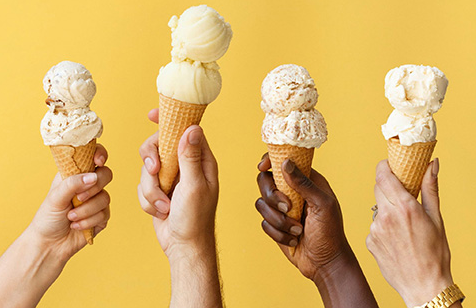 Second, a reversible physical change occurs as the students turn the liquid into a semi-solid.Materials: Milk, sugar, vanilla, small Ziploc bags, large Ziploc bags, ice, salt… https://www.sciencebuddies.org/stem-activities/ice-cream-bag#materials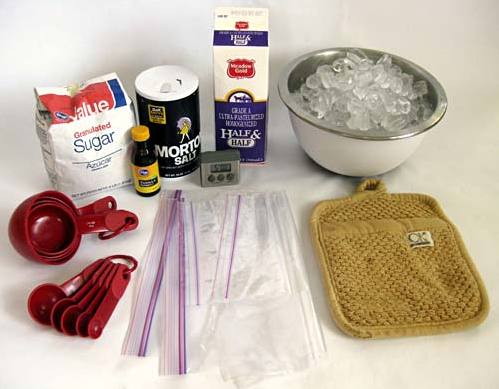 Making Ice Cream instructions: https://www.sciencebuddies.org/stem-activities/ice-cream-bag#instructionsDefinition /Définition :Characteristics / Caractéristiques : Definition /Définition :Characteristics / Caractéristiques :Examples / Exemples :Counterexamples/Non-exemples:Examples / Exemples :Counterexamples/Non-exemples: